                   СОВЕТ  ДЕПУТАТОВ СЕЛЬСКОГО  ПОСЕЛЕНИЯ                              ВЕРХНЕМАТРЕНСКИЙ  СЕЛЬСОВЕТ              Добринского муниципального района   Липецкой  области                                          52-я  сессия  IV созыва                                                  Р Е Ш Е Н И Е05.04.2013 г.                             с. Верхняя Матренка                         № 116 – рсОб утвержденииПравил землепользования и застройки сельского поселения Верхнематренский сельсовет Добринского муниципального района Липецкой области.Рассмотрев представленный администрацией сельского поселения Верхнематренский сельсовет проект решения «Об утверждении Правил землепользования и застройки сельского поселения Верхнематренский сельсовет Добринского муниципального района Липецкой области», в соответствии с Федеральным законом №131-ФЗ от 06.10.2003 г. «Об общих принципах организации местного самоуправления в Российской Федерации», Градостроительного кодекса Российской Федерации,руководствуясь Уставом сельского поселения Верхнематренский сельсовет, результатами  публичных слушаний, Совет депутатов сельского поселенияРЕШИЛ:1. Утвердить  Правила землепользования и застройки сельского поселения Верхнематренский сельсовет Добринского муниципального района Липецкой области. 2.Определить местонахождение Правил землепользования и застройки сельского поселения Верхнематренский сельсовет Добринского муниципального района Липецкой области: здание администрации сельского поселения Верхнематренский сельсовет Добринского муниципального района Липецкой области, расположенное по адресу: Липецкая область, Добринский район, с.В.Матренка, ул.Центральная, 313.Направить настоящее решение  главе сельского поселения для официального обнародования.4.Настоящее решение вступает в силу со дня его официального обнародования.Председатель Совета депутатов      сельского поселенияВерхнематренский сельсовет                                                     А.И.Злобин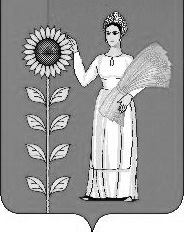 